                                                                          খান মোঃ তহিদুল ইসলাম                                                                              উপজেলা সমন্বয়কারী   আমার বাড়ি আমার খামার প্রকল্প                                                                               গোয়ালন্দ, রাজবাড়ী।ক্রমক নংবিষয় (অফিস সম্পর্কিত)অফিসের নামআমার বাড়ি আমার খামার প্রকল্প ও পল্লী সঞ্চয় ব্যাংকগোয়ালন্দ,রাজবাড়ীআমার বাড়ি আমার খামার প্রকল্প ও পল্লী সঞ্চয় ব্যাংকগোয়ালন্দ,রাজবাড়ীআমার বাড়ি আমার খামার প্রকল্প ও পল্লী সঞ্চয় ব্যাংকগোয়ালন্দ,রাজবাড়ীআমার বাড়ি আমার খামার প্রকল্প ও পল্লী সঞ্চয় ব্যাংকগোয়ালন্দ,রাজবাড়ীআমার বাড়ি আমার খামার প্রকল্প ও পল্লী সঞ্চয় ব্যাংকগোয়ালন্দ,রাজবাড়ীক্রমক নংবিষয় (অফিস সম্পর্কিত)অফিসের ঠিকানাগোয়ালন্দ উপজেলা পরিষদ, গোয়ালন্দ,রাজবাড়ী।গোয়ালন্দ উপজেলা পরিষদ, গোয়ালন্দ,রাজবাড়ী।গোয়ালন্দ উপজেলা পরিষদ, গোয়ালন্দ,রাজবাড়ী।গোয়ালন্দ উপজেলা পরিষদ, গোয়ালন্দ,রাজবাড়ী।গোয়ালন্দ উপজেলা পরিষদ, গোয়ালন্দ,রাজবাড়ী।১এক নজরেক) আবাআখাভুক্ত ইউনিয়ন সংখ্যা: ৪ টিখ) সিমিতি গঠন: ১০৩ টিগ) সদস্য ভর্তি: ৪২৫৪ জন ঘ) মূলধন গঠন: ২১৮.১৮ লক্ষ টাকাঙ) ঋণ বিতরণ: ১৪২৫.৫৩ লক্ষ টাকাচ) ঋণ আদায়: ১১১৮.১৪ লক্ষ টাকাছ) কল্যান অনুদান প্রাপ্তি: ১৪৮.১৪ লক্ষ টাকাঝ) ঋণ তহবিল প্রাপ্তি: ২১৮.৭১লক্ষ টাকাক) আবাআখাভুক্ত ইউনিয়ন সংখ্যা: ৪ টিখ) সিমিতি গঠন: ১০৩ টিগ) সদস্য ভর্তি: ৪২৫৪ জন ঘ) মূলধন গঠন: ২১৮.১৮ লক্ষ টাকাঙ) ঋণ বিতরণ: ১৪২৫.৫৩ লক্ষ টাকাচ) ঋণ আদায়: ১১১৮.১৪ লক্ষ টাকাছ) কল্যান অনুদান প্রাপ্তি: ১৪৮.১৪ লক্ষ টাকাঝ) ঋণ তহবিল প্রাপ্তি: ২১৮.৭১লক্ষ টাকাক) আবাআখাভুক্ত ইউনিয়ন সংখ্যা: ৪ টিখ) সিমিতি গঠন: ১০৩ টিগ) সদস্য ভর্তি: ৪২৫৪ জন ঘ) মূলধন গঠন: ২১৮.১৮ লক্ষ টাকাঙ) ঋণ বিতরণ: ১৪২৫.৫৩ লক্ষ টাকাচ) ঋণ আদায়: ১১১৮.১৪ লক্ষ টাকাছ) কল্যান অনুদান প্রাপ্তি: ১৪৮.১৪ লক্ষ টাকাঝ) ঋণ তহবিল প্রাপ্তি: ২১৮.৭১লক্ষ টাকাক) আবাআখাভুক্ত ইউনিয়ন সংখ্যা: ৪ টিখ) সিমিতি গঠন: ১০৩ টিগ) সদস্য ভর্তি: ৪২৫৪ জন ঘ) মূলধন গঠন: ২১৮.১৮ লক্ষ টাকাঙ) ঋণ বিতরণ: ১৪২৫.৫৩ লক্ষ টাকাচ) ঋণ আদায়: ১১১৮.১৪ লক্ষ টাকাছ) কল্যান অনুদান প্রাপ্তি: ১৪৮.১৪ লক্ষ টাকাঝ) ঋণ তহবিল প্রাপ্তি: ২১৮.৭১লক্ষ টাকাক) আবাআখাভুক্ত ইউনিয়ন সংখ্যা: ৪ টিখ) সিমিতি গঠন: ১০৩ টিগ) সদস্য ভর্তি: ৪২৫৪ জন ঘ) মূলধন গঠন: ২১৮.১৮ লক্ষ টাকাঙ) ঋণ বিতরণ: ১৪২৫.৫৩ লক্ষ টাকাচ) ঋণ আদায়: ১১১৮.১৪ লক্ষ টাকাছ) কল্যান অনুদান প্রাপ্তি: ১৪৮.১৪ লক্ষ টাকাঝ) ঋণ তহবিল প্রাপ্তি: ২১৮.৭১লক্ষ টাকাক) আবাআখাভুক্ত ইউনিয়ন সংখ্যা: ৪ টিখ) সিমিতি গঠন: ১০৩ টিগ) সদস্য ভর্তি: ৪২৫৪ জন ঘ) মূলধন গঠন: ২১৮.১৮ লক্ষ টাকাঙ) ঋণ বিতরণ: ১৪২৫.৫৩ লক্ষ টাকাচ) ঋণ আদায়: ১১১৮.১৪ লক্ষ টাকাছ) কল্যান অনুদান প্রাপ্তি: ১৪৮.১৪ লক্ষ টাকাঝ) ঋণ তহবিল প্রাপ্তি: ২১৮.৭১লক্ষ টাকা২ভিশন ও মিশনগ্রামাঞ্চলের দরিদ্র মানুষের জন্য তহবিল সৃজন এবং ঐ তহবিল পারিবারিক খামারে বিনিয়োগ পূর্বক স্থায়ীভাবে আয় সৃজনের মাধ্যমে টেকসই দারিদ্র্য বিমোচন। জাতীয় দারিদ্রর হার ২০২০ সালের মধ্যে ১০% এ নামিয়ে আনার অবদান রাখা।গ্রামাঞ্চলের দরিদ্র মানুষের জন্য তহবিল সৃজন এবং ঐ তহবিল পারিবারিক খামারে বিনিয়োগ পূর্বক স্থায়ীভাবে আয় সৃজনের মাধ্যমে টেকসই দারিদ্র্য বিমোচন। জাতীয় দারিদ্রর হার ২০২০ সালের মধ্যে ১০% এ নামিয়ে আনার অবদান রাখা।গ্রামাঞ্চলের দরিদ্র মানুষের জন্য তহবিল সৃজন এবং ঐ তহবিল পারিবারিক খামারে বিনিয়োগ পূর্বক স্থায়ীভাবে আয় সৃজনের মাধ্যমে টেকসই দারিদ্র্য বিমোচন। জাতীয় দারিদ্রর হার ২০২০ সালের মধ্যে ১০% এ নামিয়ে আনার অবদান রাখা।গ্রামাঞ্চলের দরিদ্র মানুষের জন্য তহবিল সৃজন এবং ঐ তহবিল পারিবারিক খামারে বিনিয়োগ পূর্বক স্থায়ীভাবে আয় সৃজনের মাধ্যমে টেকসই দারিদ্র্য বিমোচন। জাতীয় দারিদ্রর হার ২০২০ সালের মধ্যে ১০% এ নামিয়ে আনার অবদান রাখা।গ্রামাঞ্চলের দরিদ্র মানুষের জন্য তহবিল সৃজন এবং ঐ তহবিল পারিবারিক খামারে বিনিয়োগ পূর্বক স্থায়ীভাবে আয় সৃজনের মাধ্যমে টেকসই দারিদ্র্য বিমোচন। জাতীয় দারিদ্রর হার ২০২০ সালের মধ্যে ১০% এ নামিয়ে আনার অবদান রাখা।গ্রামাঞ্চলের দরিদ্র মানুষের জন্য তহবিল সৃজন এবং ঐ তহবিল পারিবারিক খামারে বিনিয়োগ পূর্বক স্থায়ীভাবে আয় সৃজনের মাধ্যমে টেকসই দারিদ্র্য বিমোচন। জাতীয় দারিদ্রর হার ২০২০ সালের মধ্যে ১০% এ নামিয়ে আনার অবদান রাখা।৩আমাদের অর্জনসমূহক) সিমিতি গঠন: ১০৩ টিখ) সদস্য ভর্তি: ৪২৫৪ জন গ) মূলধন গঠন: ২১৮.১৮ লক্ষ টাকাঘ) ঋণ বিতরণ: ১৪২৫.৫৩ লক্ষ টাকাঙ) ঋণ আদায়: ১১১৮.১৪ লক্ষ টাকাচ) কল্যান অনুদান প্রাপ্তি: ১৪৮.১৪ লক্ষ টাকাছ) ঋণ তহবিল প্রাপ্তি: ২১৮.৭১লক্ষ টাকাক) সিমিতি গঠন: ১০৩ টিখ) সদস্য ভর্তি: ৪২৫৪ জন গ) মূলধন গঠন: ২১৮.১৮ লক্ষ টাকাঘ) ঋণ বিতরণ: ১৪২৫.৫৩ লক্ষ টাকাঙ) ঋণ আদায়: ১১১৮.১৪ লক্ষ টাকাচ) কল্যান অনুদান প্রাপ্তি: ১৪৮.১৪ লক্ষ টাকাছ) ঋণ তহবিল প্রাপ্তি: ২১৮.৭১লক্ষ টাকাক) সিমিতি গঠন: ১০৩ টিখ) সদস্য ভর্তি: ৪২৫৪ জন গ) মূলধন গঠন: ২১৮.১৮ লক্ষ টাকাঘ) ঋণ বিতরণ: ১৪২৫.৫৩ লক্ষ টাকাঙ) ঋণ আদায়: ১১১৮.১৪ লক্ষ টাকাচ) কল্যান অনুদান প্রাপ্তি: ১৪৮.১৪ লক্ষ টাকাছ) ঋণ তহবিল প্রাপ্তি: ২১৮.৭১লক্ষ টাকাক) সিমিতি গঠন: ১০৩ টিখ) সদস্য ভর্তি: ৪২৫৪ জন গ) মূলধন গঠন: ২১৮.১৮ লক্ষ টাকাঘ) ঋণ বিতরণ: ১৪২৫.৫৩ লক্ষ টাকাঙ) ঋণ আদায়: ১১১৮.১৪ লক্ষ টাকাচ) কল্যান অনুদান প্রাপ্তি: ১৪৮.১৪ লক্ষ টাকাছ) ঋণ তহবিল প্রাপ্তি: ২১৮.৭১লক্ষ টাকাক) সিমিতি গঠন: ১০৩ টিখ) সদস্য ভর্তি: ৪২৫৪ জন গ) মূলধন গঠন: ২১৮.১৮ লক্ষ টাকাঘ) ঋণ বিতরণ: ১৪২৫.৫৩ লক্ষ টাকাঙ) ঋণ আদায়: ১১১৮.১৪ লক্ষ টাকাচ) কল্যান অনুদান প্রাপ্তি: ১৪৮.১৪ লক্ষ টাকাছ) ঋণ তহবিল প্রাপ্তি: ২১৮.৭১লক্ষ টাকাক) সিমিতি গঠন: ১০৩ টিখ) সদস্য ভর্তি: ৪২৫৪ জন গ) মূলধন গঠন: ২১৮.১৮ লক্ষ টাকাঘ) ঋণ বিতরণ: ১৪২৫.৫৩ লক্ষ টাকাঙ) ঋণ আদায়: ১১১৮.১৪ লক্ষ টাকাচ) কল্যান অনুদান প্রাপ্তি: ১৪৮.১৪ লক্ষ টাকাছ) ঋণ তহবিল প্রাপ্তি: ২১৮.৭১লক্ষ টাকা৪সাম্প্রতিক কর্মকান্ডক) সমিতি গঠনখ) সদস্য অন্তভূক্তিগ) মূলধন গঠনঘ) ঋণ বিতরণঙ) ঋণ আদায়চ) প্রশিক্ষণ প্রদানছ) জনসচেতনতা সৃষ্টিক) সমিতি গঠনখ) সদস্য অন্তভূক্তিগ) মূলধন গঠনঘ) ঋণ বিতরণঙ) ঋণ আদায়চ) প্রশিক্ষণ প্রদানছ) জনসচেতনতা সৃষ্টিক) সমিতি গঠনখ) সদস্য অন্তভূক্তিগ) মূলধন গঠনঘ) ঋণ বিতরণঙ) ঋণ আদায়চ) প্রশিক্ষণ প্রদানছ) জনসচেতনতা সৃষ্টিক) সমিতি গঠনখ) সদস্য অন্তভূক্তিগ) মূলধন গঠনঘ) ঋণ বিতরণঙ) ঋণ আদায়চ) প্রশিক্ষণ প্রদানছ) জনসচেতনতা সৃষ্টিক) সমিতি গঠনখ) সদস্য অন্তভূক্তিগ) মূলধন গঠনঘ) ঋণ বিতরণঙ) ঋণ আদায়চ) প্রশিক্ষণ প্রদানছ) জনসচেতনতা সৃষ্টিক) সমিতি গঠনখ) সদস্য অন্তভূক্তিগ) মূলধন গঠনঘ) ঋণ বিতরণঙ) ঋণ আদায়চ) প্রশিক্ষণ প্রদানছ) জনসচেতনতা সৃষ্টি৫ভবিষ্যৎ পরিকল্পনাক) সদসদের আর্থিক সেবাভুক্তিকরণখ) মানব সম্পদ উন্নয়ন গ) কৃষি উৎপাদন বৃদ্ধিতেআধুনিক প্রযুক্তির সম্প্রসারণঘ) পল্লীর দরিদ্র জনগোষ্ঠীর সক্ষমতা উন্নয়নঙ) উদ্ভাবন ও অভিযোগ প্রতিকারের মাধ্যমে সেবার মানোন্নয়নচ) আর্থিক ব্যবস্থাপনার উন্নয়নক) সদসদের আর্থিক সেবাভুক্তিকরণখ) মানব সম্পদ উন্নয়ন গ) কৃষি উৎপাদন বৃদ্ধিতেআধুনিক প্রযুক্তির সম্প্রসারণঘ) পল্লীর দরিদ্র জনগোষ্ঠীর সক্ষমতা উন্নয়নঙ) উদ্ভাবন ও অভিযোগ প্রতিকারের মাধ্যমে সেবার মানোন্নয়নচ) আর্থিক ব্যবস্থাপনার উন্নয়নক) সদসদের আর্থিক সেবাভুক্তিকরণখ) মানব সম্পদ উন্নয়ন গ) কৃষি উৎপাদন বৃদ্ধিতেআধুনিক প্রযুক্তির সম্প্রসারণঘ) পল্লীর দরিদ্র জনগোষ্ঠীর সক্ষমতা উন্নয়নঙ) উদ্ভাবন ও অভিযোগ প্রতিকারের মাধ্যমে সেবার মানোন্নয়নচ) আর্থিক ব্যবস্থাপনার উন্নয়নক) সদসদের আর্থিক সেবাভুক্তিকরণখ) মানব সম্পদ উন্নয়ন গ) কৃষি উৎপাদন বৃদ্ধিতেআধুনিক প্রযুক্তির সম্প্রসারণঘ) পল্লীর দরিদ্র জনগোষ্ঠীর সক্ষমতা উন্নয়নঙ) উদ্ভাবন ও অভিযোগ প্রতিকারের মাধ্যমে সেবার মানোন্নয়নচ) আর্থিক ব্যবস্থাপনার উন্নয়নক) সদসদের আর্থিক সেবাভুক্তিকরণখ) মানব সম্পদ উন্নয়ন গ) কৃষি উৎপাদন বৃদ্ধিতেআধুনিক প্রযুক্তির সম্প্রসারণঘ) পল্লীর দরিদ্র জনগোষ্ঠীর সক্ষমতা উন্নয়নঙ) উদ্ভাবন ও অভিযোগ প্রতিকারের মাধ্যমে সেবার মানোন্নয়নচ) আর্থিক ব্যবস্থাপনার উন্নয়নক) সদসদের আর্থিক সেবাভুক্তিকরণখ) মানব সম্পদ উন্নয়ন গ) কৃষি উৎপাদন বৃদ্ধিতেআধুনিক প্রযুক্তির সম্প্রসারণঘ) পল্লীর দরিদ্র জনগোষ্ঠীর সক্ষমতা উন্নয়নঙ) উদ্ভাবন ও অভিযোগ প্রতিকারের মাধ্যমে সেবার মানোন্নয়নচ) আর্থিক ব্যবস্থাপনার উন্নয়ন৬সাংগনিক কাঠামোউপজেলা সমন্বয়কারী    ফিল্ড সুপারভাইজার    কম্পিউটার অপারেটার কাম হিসাব সহাকারী    মাঠসহকারী    নাইট গাডউপজেলা সমন্বয়কারী    ফিল্ড সুপারভাইজার    কম্পিউটার অপারেটার কাম হিসাব সহাকারী    মাঠসহকারী    নাইট গাডউপজেলা সমন্বয়কারী    ফিল্ড সুপারভাইজার    কম্পিউটার অপারেটার কাম হিসাব সহাকারী    মাঠসহকারী    নাইট গাডউপজেলা সমন্বয়কারী    ফিল্ড সুপারভাইজার    কম্পিউটার অপারেটার কাম হিসাব সহাকারী    মাঠসহকারী    নাইট গাডউপজেলা সমন্বয়কারী    ফিল্ড সুপারভাইজার    কম্পিউটার অপারেটার কাম হিসাব সহাকারী    মাঠসহকারী    নাইট গাডউপজেলা সমন্বয়কারী    ফিল্ড সুপারভাইজার    কম্পিউটার অপারেটার কাম হিসাব সহাকারী    মাঠসহকারী    নাইট গাড৭কর্মকর্তা প্রোফাইলনাম: খান মোঃ তহিদুল ইসলামপদবী: উপজেলা সমন্বয়কারীই-মেইল: মোবাইল নং- ০১৯৩৮৮৭৯৩৯৫যোগদানের তারিখ: ০৭/০৯/২০১১ খ্রিঃ  নাম: খান মোঃ তহিদুল ইসলামপদবী: উপজেলা সমন্বয়কারীই-মেইল: মোবাইল নং- ০১৯৩৮৮৭৯৩৯৫যোগদানের তারিখ: ০৭/০৯/২০১১ খ্রিঃ  নাম: খান মোঃ তহিদুল ইসলামপদবী: উপজেলা সমন্বয়কারীই-মেইল: মোবাইল নং- ০১৯৩৮৮৭৯৩৯৫যোগদানের তারিখ: ০৭/০৯/২০১১ খ্রিঃ  নাম: খান মোঃ তহিদুল ইসলামপদবী: উপজেলা সমন্বয়কারীই-মেইল: মোবাইল নং- ০১৯৩৮৮৭৯৩৯৫যোগদানের তারিখ: ০৭/০৯/২০১১ খ্রিঃ  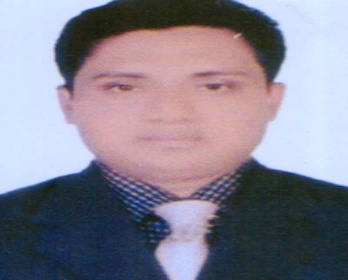 ৭কর্মকর্তা প্রোফাইলনাম: মোঃ সাইফুর রহমানপদবী: ফিল্ড সুপার ভাইজারমোবাইল নং- ০১৭১৮৯৯০০৫৩যোগদানের তারিখ: ১৪/০৯/২০১১ খ্রিঃ  নাম: মোঃ সাইফুর রহমানপদবী: ফিল্ড সুপার ভাইজারমোবাইল নং- ০১৭১৮৯৯০০৫৩যোগদানের তারিখ: ১৪/০৯/২০১১ খ্রিঃ  নাম: মোঃ সাইফুর রহমানপদবী: ফিল্ড সুপার ভাইজারমোবাইল নং- ০১৭১৮৯৯০০৫৩যোগদানের তারিখ: ১৪/০৯/২০১১ খ্রিঃ  নাম: মোঃ সাইফুর রহমানপদবী: ফিল্ড সুপার ভাইজারমোবাইল নং- ০১৭১৮৯৯০০৫৩যোগদানের তারিখ: ১৪/০৯/২০১১ খ্রিঃ  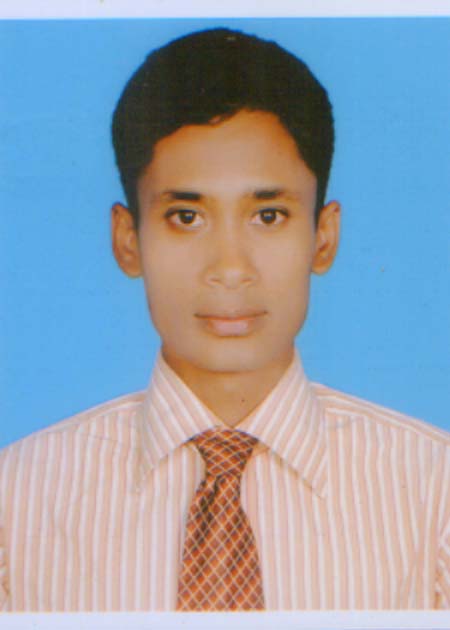 ৭কর্মকর্তা প্রোফাইলনাম: ফাহিমা খাতুনপদবী: মোবাইল নং- ০১৭৩১৪০২২২২যোগদানের তারিখ: ১৪/০৯/২০১১ খ্রিঃ  নাম: ফাহিমা খাতুনপদবী: মোবাইল নং- ০১৭৩১৪০২২২২যোগদানের তারিখ: ১৪/০৯/২০১১ খ্রিঃ  নাম: ফাহিমা খাতুনপদবী: মোবাইল নং- ০১৭৩১৪০২২২২যোগদানের তারিখ: ১৪/০৯/২০১১ খ্রিঃ  নাম: ফাহিমা খাতুনপদবী: মোবাইল নং- ০১৭৩১৪০২২২২যোগদানের তারিখ: ১৪/০৯/২০১১ খ্রিঃ  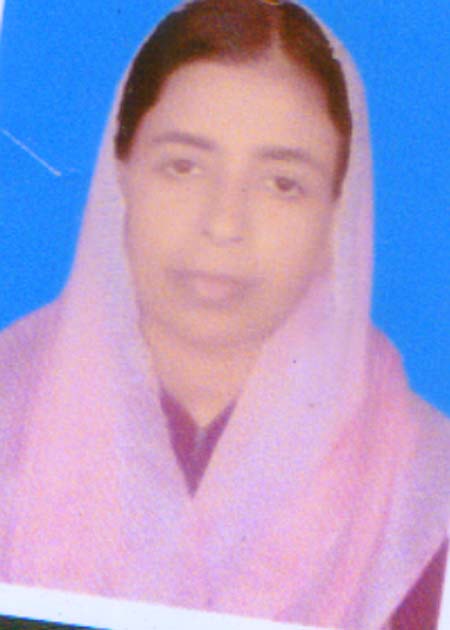 ৭কর্মকর্তা প্রোফাইলনাম: মোঃ সাইফুর রহমানপদবী: কম্পিউটার অপারেটর কাম হিসাব সহকারীই-মেইল: -মোবাইল নং- ০১৭১৮৮৯৪৯৫৩যোগদানের তারিখ: ১২/০৯/২০১১ খ্রিঃ  নাম: মোঃ সাইফুর রহমানপদবী: কম্পিউটার অপারেটর কাম হিসাব সহকারীই-মেইল: -মোবাইল নং- ০১৭১৮৮৯৪৯৫৩যোগদানের তারিখ: ১২/০৯/২০১১ খ্রিঃ  নাম: মোঃ সাইফুর রহমানপদবী: কম্পিউটার অপারেটর কাম হিসাব সহকারীই-মেইল: -মোবাইল নং- ০১৭১৮৮৯৪৯৫৩যোগদানের তারিখ: ১২/০৯/২০১১ খ্রিঃ  নাম: মোঃ সাইফুর রহমানপদবী: কম্পিউটার অপারেটর কাম হিসাব সহকারীই-মেইল: -মোবাইল নং- ০১৭১৮৮৯৪৯৫৩যোগদানের তারিখ: ১২/০৯/২০১১ খ্রিঃ  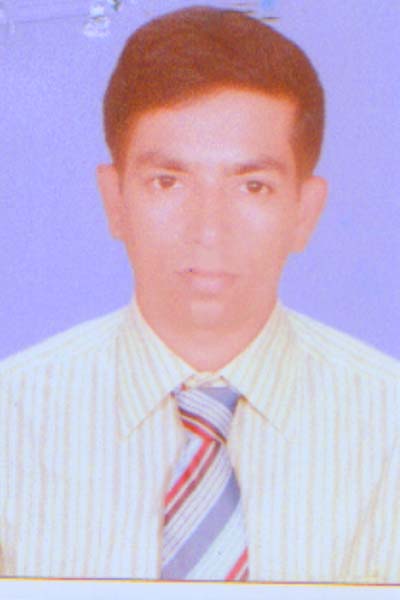 ৭কর্মকর্তা প্রোফাইলনাম: বৈদ্য নাথ সরকারপদবী: ক্যাশ সহকারীমোবাইল নং- ০১৭০৩৪৫৪৮৪৯যোগদানের তারিখ: ১৭/০৪/২০১৯ খ্রিঃ  নাম: বৈদ্য নাথ সরকারপদবী: ক্যাশ সহকারীমোবাইল নং- ০১৭০৩৪৫৪৮৪৯যোগদানের তারিখ: ১৭/০৪/২০১৯ খ্রিঃ  নাম: বৈদ্য নাথ সরকারপদবী: ক্যাশ সহকারীমোবাইল নং- ০১৭০৩৪৫৪৮৪৯যোগদানের তারিখ: ১৭/০৪/২০১৯ খ্রিঃ  নাম: বৈদ্য নাথ সরকারপদবী: ক্যাশ সহকারীমোবাইল নং- ০১৭০৩৪৫৪৮৪৯যোগদানের তারিখ: ১৭/০৪/২০১৯ খ্রিঃ  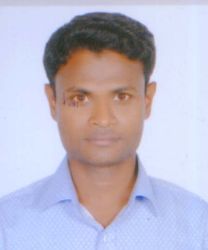 ৮কর্মচারী প্রোফাইলনাম: নারগিস আক্তারপদবী: মাঠ সহকারীমোবাইল নং- ০১৭৯৪৭৯৭২৯৮যোগদানের তারিখ: ১৩/০১/২০১৪ খ্রিঃ  নাম: নারগিস আক্তারপদবী: মাঠ সহকারীমোবাইল নং- ০১৭৯৪৭৯৭২৯৮যোগদানের তারিখ: ১৩/০১/২০১৪ খ্রিঃ  নাম: নারগিস আক্তারপদবী: মাঠ সহকারীমোবাইল নং- ০১৭৯৪৭৯৭২৯৮যোগদানের তারিখ: ১৩/০১/২০১৪ খ্রিঃ  নাম: নারগিস আক্তারপদবী: মাঠ সহকারীমোবাইল নং- ০১৭৯৪৭৯৭২৯৮যোগদানের তারিখ: ১৩/০১/২০১৪ খ্রিঃ  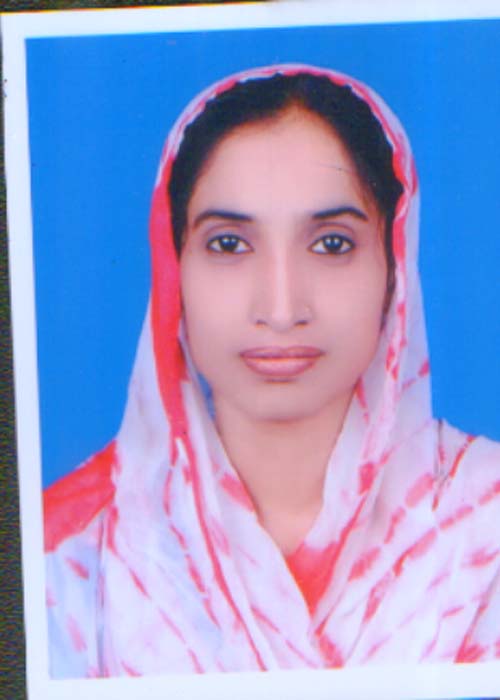 ৮কর্মচারী প্রোফাইলনাম: শুম্ভু কুমার সরকারপদবী: মাঠ সহকারীমোবাইল নং- ০১৭২৭৯০০২৩৬যোগদানের তারিখ: ১৩/০১/২০১৪ খ্রিঃ  নাম: শুম্ভু কুমার সরকারপদবী: মাঠ সহকারীমোবাইল নং- ০১৭২৭৯০০২৩৬যোগদানের তারিখ: ১৩/০১/২০১৪ খ্রিঃ  নাম: শুম্ভু কুমার সরকারপদবী: মাঠ সহকারীমোবাইল নং- ০১৭২৭৯০০২৩৬যোগদানের তারিখ: ১৩/০১/২০১৪ খ্রিঃ  নাম: শুম্ভু কুমার সরকারপদবী: মাঠ সহকারীমোবাইল নং- ০১৭২৭৯০০২৩৬যোগদানের তারিখ: ১৩/০১/২০১৪ খ্রিঃ  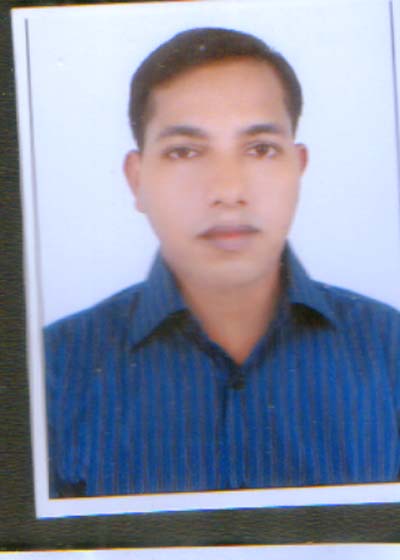 ৮কর্মচারী প্রোফাইলনাম: মোঃ আলিম সরদারপদবী: মাঠ সহকারীমোবাইল নং- ০১৭৩৫৩৮৩৭৯৯যোগদানের তারিখ: ১৩/০১/২০১৪ খ্রিঃ  নাম: মোঃ আলিম সরদারপদবী: মাঠ সহকারীমোবাইল নং- ০১৭৩৫৩৮৩৭৯৯যোগদানের তারিখ: ১৩/০১/২০১৪ খ্রিঃ  নাম: মোঃ আলিম সরদারপদবী: মাঠ সহকারীমোবাইল নং- ০১৭৩৫৩৮৩৭৯৯যোগদানের তারিখ: ১৩/০১/২০১৪ খ্রিঃ  নাম: মোঃ আলিম সরদারপদবী: মাঠ সহকারীমোবাইল নং- ০১৭৩৫৩৮৩৭৯৯যোগদানের তারিখ: ১৩/০১/২০১৪ খ্রিঃ  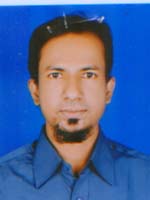 ৮কর্মচারী প্রোফাইলনাম: রাসেল হোসেন রাজপদবী: মাঠ সহকারীমোবাইল নং- ০১৭২৫৭৮৬৪৮৪যোগদানের তারিখ: ১৩/০১/২০১৪ খ্রিঃ  নাম: রাসেল হোসেন রাজপদবী: মাঠ সহকারীমোবাইল নং- ০১৭২৫৭৮৬৪৮৪যোগদানের তারিখ: ১৩/০১/২০১৪ খ্রিঃ  নাম: রাসেল হোসেন রাজপদবী: মাঠ সহকারীমোবাইল নং- ০১৭২৫৭৮৬৪৮৪যোগদানের তারিখ: ১৩/০১/২০১৪ খ্রিঃ  নাম: রাসেল হোসেন রাজপদবী: মাঠ সহকারীমোবাইল নং- ০১৭২৫৭৮৬৪৮৪যোগদানের তারিখ: ১৩/০১/২০১৪ খ্রিঃ  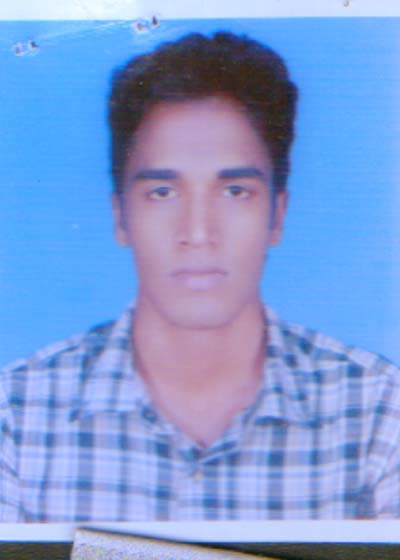 নাম: কবিতা পদবী: মাঠ সহকারীমোবাইল নং-০১৯৮১২৪৩১৭০ যোগদানের তারিখ: ০১/০৪/২০১৯ খ্রিঃ  নাম: কবিতা পদবী: মাঠ সহকারীমোবাইল নং-০১৯৮১২৪৩১৭০ যোগদানের তারিখ: ০১/০৪/২০১৯ খ্রিঃ  নাম: কবিতা পদবী: মাঠ সহকারীমোবাইল নং-০১৯৮১২৪৩১৭০ যোগদানের তারিখ: ০১/০৪/২০১৯ খ্রিঃ  নাম: কবিতা পদবী: মাঠ সহকারীমোবাইল নং-০১৯৮১২৪৩১৭০ যোগদানের তারিখ: ০১/০৪/২০১৯ খ্রিঃ  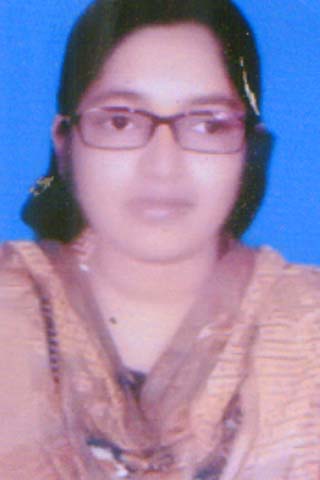 নাম: সালাউদ্দিন শেখপদবী: মাঠ সহকারীমোবাইল নং- যোগদানের তারিখ: ০১/০৪/২০১৯ খ্রিঃ  নাম: সালাউদ্দিন শেখপদবী: মাঠ সহকারীমোবাইল নং- যোগদানের তারিখ: ০১/০৪/২০১৯ খ্রিঃ  নাম: সালাউদ্দিন শেখপদবী: মাঠ সহকারীমোবাইল নং- যোগদানের তারিখ: ০১/০৪/২০১৯ খ্রিঃ  নাম: সালাউদ্দিন শেখপদবী: মাঠ সহকারীমোবাইল নং- যোগদানের তারিখ: ০১/০৪/২০১৯ খ্রিঃ  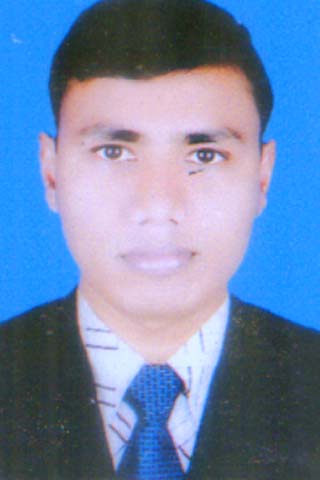 নাম: রাশিদ সেখপদবী: মাঠ সহকারীমোবাইল নং-০১৭২০২৭৮৩৩৯যোগদানের তারিখ: ৩০/০৪/২০১৯ খ্রিঃ  নাম: রাশিদ সেখপদবী: মাঠ সহকারীমোবাইল নং-০১৭২০২৭৮৩৩৯যোগদানের তারিখ: ৩০/০৪/২০১৯ খ্রিঃ  নাম: রাশিদ সেখপদবী: মাঠ সহকারীমোবাইল নং-০১৭২০২৭৮৩৩৯যোগদানের তারিখ: ৩০/০৪/২০১৯ খ্রিঃ  নাম: রাশিদ সেখপদবী: মাঠ সহকারীমোবাইল নং-০১৭২০২৭৮৩৩৯যোগদানের তারিখ: ৩০/০৪/২০১৯ খ্রিঃ  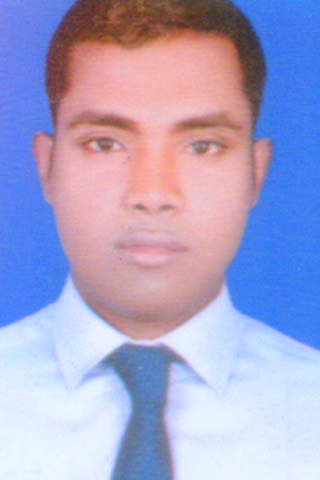 নাম: রেজাউল সেকপদবী: মাঠ সহকারীমোবাইল নং- ০১৭৭৩৬৮২০২২যোগদানের তারিখ: ৩০/০৪/২০১৯ খ্রিঃ  নাম: রেজাউল সেকপদবী: মাঠ সহকারীমোবাইল নং- ০১৭৭৩৬৮২০২২যোগদানের তারিখ: ৩০/০৪/২০১৯ খ্রিঃ  নাম: রেজাউল সেকপদবী: মাঠ সহকারীমোবাইল নং- ০১৭৭৩৬৮২০২২যোগদানের তারিখ: ৩০/০৪/২০১৯ খ্রিঃ  নাম: রেজাউল সেকপদবী: মাঠ সহকারীমোবাইল নং- ০১৭৭৩৬৮২০২২যোগদানের তারিখ: ৩০/০৪/২০১৯ খ্রিঃ  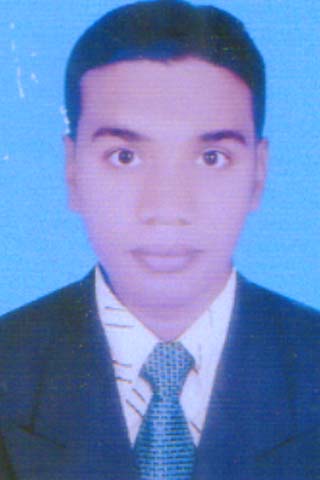 নাম: আসাদুল ইসলামপদবী: নাইট গাডমোবাইল নং- ০১৭৫৯৪১৬১৭৫যোগদানের তারিখ: ০৯/০৫/২০১৮ খ্রিঃ  নাম: আসাদুল ইসলামপদবী: নাইট গাডমোবাইল নং- ০১৭৫৯৪১৬১৭৫যোগদানের তারিখ: ০৯/০৫/২০১৮ খ্রিঃ  নাম: আসাদুল ইসলামপদবী: নাইট গাডমোবাইল নং- ০১৭৫৯৪১৬১৭৫যোগদানের তারিখ: ০৯/০৫/২০১৮ খ্রিঃ  নাম: আসাদুল ইসলামপদবী: নাইট গাডমোবাইল নং- ০১৭৫৯৪১৬১৭৫যোগদানের তারিখ: ০৯/০৫/২০১৮ খ্রিঃ  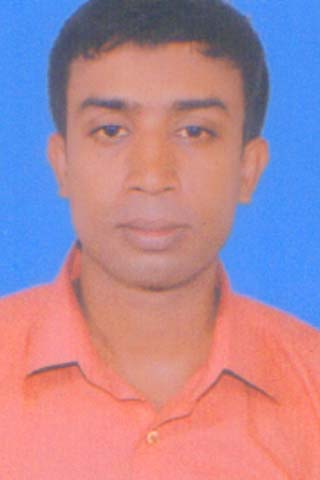 ৯সিটিজেন চার্টার১। প্রকল্পের রূপকল্প:কৃষি উৎপাদন বৃদ্ধি ও জীবিকায়ন নিশ্চিত করনের মাধ্যমে লাগসই ও স্থায়ী দারিদ্য বিমোচন এবং টেকসই উন্নয়ন।২। প্রকল্পের অভিলক্ষ্যঃপল্লীর দরিদ্য জনগষ্ঠীকে সংগঠনে অন্তর্ভূক্ত করে নিজস্ব পুজি গঠন করে দিয়ে জীবিকায়ন নিশ্চিতকরণ, আধুনিক তথ্য প্রযুক্তি সেবার আওতায় নিয়ে আসা এবং প্রান্তিক পর্যায়ে স্থানীয় প্রাকৃতিক ও মানবসম্পদের সর্বোত্তম ব্যবহার নিশ্চিত করে পল্লী উন্নয়ন করা।৩। প্রকল্পের কৌশলগত উদ্দেশ্য সমূহ:ক) পল্লীর সুবিধাবঞ্চিত জনগোষ্ঠীর আথসামাজিক উন্নয়ন;খ) উন্নয়নে নারীর অংশীদারিত্ব ও নারীর ক্ষমতায়ন নিশ্চিত করণ;গ) দারিদ্র জনগোষ্ঠীর স্থায়ী তহবিল গঠন করে দিয়ে আয়বধক কর্মকান্ডে সম্পৃক্ত করণ;ঘ) দক্ষ মানব সম্পদ তৈরির মাধ্যমে কর্মসংস্থানের সুযোগ সৃষ্টি;ঙ) গ্রাম উন্নয়ন সমিতিকে সাংগঠনিক ভাবে শক্তিশালী করণের মাধ্যমে ব্যবস্থাপনা উন্নয়ন;(চ) গ্রাম সতিমিগুলোকে সকল কর্মকান্ডের কেন্দ্রবিন্দুতে পরিনত করণ;  (ছ) আধুনিক তথ্য প্রযুক্তি সুবিধা গ্র্রহন করে আর্ধিক ব্যবস্থাপনায় স্বচ্ছতা ও জবাবদিহিতা নিশ্চিত করণ;জ) প্রকল্প ব্যবস্থাপনা ও সুবিধাভোগীদের কার্যক্রমে সর্বস্থরে তথ্য প্রযুক্তি সুবিধা নিশ্চিত করণ।ঝ) নাগরিক সেবা, প্রাতিষ্ঠানিক সেব, অভ্যন্তরীন সেবা নিশ্চিতকরণ।১। প্রকল্পের রূপকল্প:কৃষি উৎপাদন বৃদ্ধি ও জীবিকায়ন নিশ্চিত করনের মাধ্যমে লাগসই ও স্থায়ী দারিদ্য বিমোচন এবং টেকসই উন্নয়ন।২। প্রকল্পের অভিলক্ষ্যঃপল্লীর দরিদ্য জনগষ্ঠীকে সংগঠনে অন্তর্ভূক্ত করে নিজস্ব পুজি গঠন করে দিয়ে জীবিকায়ন নিশ্চিতকরণ, আধুনিক তথ্য প্রযুক্তি সেবার আওতায় নিয়ে আসা এবং প্রান্তিক পর্যায়ে স্থানীয় প্রাকৃতিক ও মানবসম্পদের সর্বোত্তম ব্যবহার নিশ্চিত করে পল্লী উন্নয়ন করা।৩। প্রকল্পের কৌশলগত উদ্দেশ্য সমূহ:ক) পল্লীর সুবিধাবঞ্চিত জনগোষ্ঠীর আথসামাজিক উন্নয়ন;খ) উন্নয়নে নারীর অংশীদারিত্ব ও নারীর ক্ষমতায়ন নিশ্চিত করণ;গ) দারিদ্র জনগোষ্ঠীর স্থায়ী তহবিল গঠন করে দিয়ে আয়বধক কর্মকান্ডে সম্পৃক্ত করণ;ঘ) দক্ষ মানব সম্পদ তৈরির মাধ্যমে কর্মসংস্থানের সুযোগ সৃষ্টি;ঙ) গ্রাম উন্নয়ন সমিতিকে সাংগঠনিক ভাবে শক্তিশালী করণের মাধ্যমে ব্যবস্থাপনা উন্নয়ন;(চ) গ্রাম সতিমিগুলোকে সকল কর্মকান্ডের কেন্দ্রবিন্দুতে পরিনত করণ;  (ছ) আধুনিক তথ্য প্রযুক্তি সুবিধা গ্র্রহন করে আর্ধিক ব্যবস্থাপনায় স্বচ্ছতা ও জবাবদিহিতা নিশ্চিত করণ;জ) প্রকল্প ব্যবস্থাপনা ও সুবিধাভোগীদের কার্যক্রমে সর্বস্থরে তথ্য প্রযুক্তি সুবিধা নিশ্চিত করণ।ঝ) নাগরিক সেবা, প্রাতিষ্ঠানিক সেব, অভ্যন্তরীন সেবা নিশ্চিতকরণ।১। প্রকল্পের রূপকল্প:কৃষি উৎপাদন বৃদ্ধি ও জীবিকায়ন নিশ্চিত করনের মাধ্যমে লাগসই ও স্থায়ী দারিদ্য বিমোচন এবং টেকসই উন্নয়ন।২। প্রকল্পের অভিলক্ষ্যঃপল্লীর দরিদ্য জনগষ্ঠীকে সংগঠনে অন্তর্ভূক্ত করে নিজস্ব পুজি গঠন করে দিয়ে জীবিকায়ন নিশ্চিতকরণ, আধুনিক তথ্য প্রযুক্তি সেবার আওতায় নিয়ে আসা এবং প্রান্তিক পর্যায়ে স্থানীয় প্রাকৃতিক ও মানবসম্পদের সর্বোত্তম ব্যবহার নিশ্চিত করে পল্লী উন্নয়ন করা।৩। প্রকল্পের কৌশলগত উদ্দেশ্য সমূহ:ক) পল্লীর সুবিধাবঞ্চিত জনগোষ্ঠীর আথসামাজিক উন্নয়ন;খ) উন্নয়নে নারীর অংশীদারিত্ব ও নারীর ক্ষমতায়ন নিশ্চিত করণ;গ) দারিদ্র জনগোষ্ঠীর স্থায়ী তহবিল গঠন করে দিয়ে আয়বধক কর্মকান্ডে সম্পৃক্ত করণ;ঘ) দক্ষ মানব সম্পদ তৈরির মাধ্যমে কর্মসংস্থানের সুযোগ সৃষ্টি;ঙ) গ্রাম উন্নয়ন সমিতিকে সাংগঠনিক ভাবে শক্তিশালী করণের মাধ্যমে ব্যবস্থাপনা উন্নয়ন;(চ) গ্রাম সতিমিগুলোকে সকল কর্মকান্ডের কেন্দ্রবিন্দুতে পরিনত করণ;  (ছ) আধুনিক তথ্য প্রযুক্তি সুবিধা গ্র্রহন করে আর্ধিক ব্যবস্থাপনায় স্বচ্ছতা ও জবাবদিহিতা নিশ্চিত করণ;জ) প্রকল্প ব্যবস্থাপনা ও সুবিধাভোগীদের কার্যক্রমে সর্বস্থরে তথ্য প্রযুক্তি সুবিধা নিশ্চিত করণ।ঝ) নাগরিক সেবা, প্রাতিষ্ঠানিক সেব, অভ্যন্তরীন সেবা নিশ্চিতকরণ।১। প্রকল্পের রূপকল্প:কৃষি উৎপাদন বৃদ্ধি ও জীবিকায়ন নিশ্চিত করনের মাধ্যমে লাগসই ও স্থায়ী দারিদ্য বিমোচন এবং টেকসই উন্নয়ন।২। প্রকল্পের অভিলক্ষ্যঃপল্লীর দরিদ্য জনগষ্ঠীকে সংগঠনে অন্তর্ভূক্ত করে নিজস্ব পুজি গঠন করে দিয়ে জীবিকায়ন নিশ্চিতকরণ, আধুনিক তথ্য প্রযুক্তি সেবার আওতায় নিয়ে আসা এবং প্রান্তিক পর্যায়ে স্থানীয় প্রাকৃতিক ও মানবসম্পদের সর্বোত্তম ব্যবহার নিশ্চিত করে পল্লী উন্নয়ন করা।৩। প্রকল্পের কৌশলগত উদ্দেশ্য সমূহ:ক) পল্লীর সুবিধাবঞ্চিত জনগোষ্ঠীর আথসামাজিক উন্নয়ন;খ) উন্নয়নে নারীর অংশীদারিত্ব ও নারীর ক্ষমতায়ন নিশ্চিত করণ;গ) দারিদ্র জনগোষ্ঠীর স্থায়ী তহবিল গঠন করে দিয়ে আয়বধক কর্মকান্ডে সম্পৃক্ত করণ;ঘ) দক্ষ মানব সম্পদ তৈরির মাধ্যমে কর্মসংস্থানের সুযোগ সৃষ্টি;ঙ) গ্রাম উন্নয়ন সমিতিকে সাংগঠনিক ভাবে শক্তিশালী করণের মাধ্যমে ব্যবস্থাপনা উন্নয়ন;(চ) গ্রাম সতিমিগুলোকে সকল কর্মকান্ডের কেন্দ্রবিন্দুতে পরিনত করণ;  (ছ) আধুনিক তথ্য প্রযুক্তি সুবিধা গ্র্রহন করে আর্ধিক ব্যবস্থাপনায় স্বচ্ছতা ও জবাবদিহিতা নিশ্চিত করণ;জ) প্রকল্প ব্যবস্থাপনা ও সুবিধাভোগীদের কার্যক্রমে সর্বস্থরে তথ্য প্রযুক্তি সুবিধা নিশ্চিত করণ।ঝ) নাগরিক সেবা, প্রাতিষ্ঠানিক সেব, অভ্যন্তরীন সেবা নিশ্চিতকরণ।১। প্রকল্পের রূপকল্প:কৃষি উৎপাদন বৃদ্ধি ও জীবিকায়ন নিশ্চিত করনের মাধ্যমে লাগসই ও স্থায়ী দারিদ্য বিমোচন এবং টেকসই উন্নয়ন।২। প্রকল্পের অভিলক্ষ্যঃপল্লীর দরিদ্য জনগষ্ঠীকে সংগঠনে অন্তর্ভূক্ত করে নিজস্ব পুজি গঠন করে দিয়ে জীবিকায়ন নিশ্চিতকরণ, আধুনিক তথ্য প্রযুক্তি সেবার আওতায় নিয়ে আসা এবং প্রান্তিক পর্যায়ে স্থানীয় প্রাকৃতিক ও মানবসম্পদের সর্বোত্তম ব্যবহার নিশ্চিত করে পল্লী উন্নয়ন করা।৩। প্রকল্পের কৌশলগত উদ্দেশ্য সমূহ:ক) পল্লীর সুবিধাবঞ্চিত জনগোষ্ঠীর আথসামাজিক উন্নয়ন;খ) উন্নয়নে নারীর অংশীদারিত্ব ও নারীর ক্ষমতায়ন নিশ্চিত করণ;গ) দারিদ্র জনগোষ্ঠীর স্থায়ী তহবিল গঠন করে দিয়ে আয়বধক কর্মকান্ডে সম্পৃক্ত করণ;ঘ) দক্ষ মানব সম্পদ তৈরির মাধ্যমে কর্মসংস্থানের সুযোগ সৃষ্টি;ঙ) গ্রাম উন্নয়ন সমিতিকে সাংগঠনিক ভাবে শক্তিশালী করণের মাধ্যমে ব্যবস্থাপনা উন্নয়ন;(চ) গ্রাম সতিমিগুলোকে সকল কর্মকান্ডের কেন্দ্রবিন্দুতে পরিনত করণ;  (ছ) আধুনিক তথ্য প্রযুক্তি সুবিধা গ্র্রহন করে আর্ধিক ব্যবস্থাপনায় স্বচ্ছতা ও জবাবদিহিতা নিশ্চিত করণ;জ) প্রকল্প ব্যবস্থাপনা ও সুবিধাভোগীদের কার্যক্রমে সর্বস্থরে তথ্য প্রযুক্তি সুবিধা নিশ্চিত করণ।ঝ) নাগরিক সেবা, প্রাতিষ্ঠানিক সেব, অভ্যন্তরীন সেবা নিশ্চিতকরণ।১। প্রকল্পের রূপকল্প:কৃষি উৎপাদন বৃদ্ধি ও জীবিকায়ন নিশ্চিত করনের মাধ্যমে লাগসই ও স্থায়ী দারিদ্য বিমোচন এবং টেকসই উন্নয়ন।২। প্রকল্পের অভিলক্ষ্যঃপল্লীর দরিদ্য জনগষ্ঠীকে সংগঠনে অন্তর্ভূক্ত করে নিজস্ব পুজি গঠন করে দিয়ে জীবিকায়ন নিশ্চিতকরণ, আধুনিক তথ্য প্রযুক্তি সেবার আওতায় নিয়ে আসা এবং প্রান্তিক পর্যায়ে স্থানীয় প্রাকৃতিক ও মানবসম্পদের সর্বোত্তম ব্যবহার নিশ্চিত করে পল্লী উন্নয়ন করা।৩। প্রকল্পের কৌশলগত উদ্দেশ্য সমূহ:ক) পল্লীর সুবিধাবঞ্চিত জনগোষ্ঠীর আথসামাজিক উন্নয়ন;খ) উন্নয়নে নারীর অংশীদারিত্ব ও নারীর ক্ষমতায়ন নিশ্চিত করণ;গ) দারিদ্র জনগোষ্ঠীর স্থায়ী তহবিল গঠন করে দিয়ে আয়বধক কর্মকান্ডে সম্পৃক্ত করণ;ঘ) দক্ষ মানব সম্পদ তৈরির মাধ্যমে কর্মসংস্থানের সুযোগ সৃষ্টি;ঙ) গ্রাম উন্নয়ন সমিতিকে সাংগঠনিক ভাবে শক্তিশালী করণের মাধ্যমে ব্যবস্থাপনা উন্নয়ন;(চ) গ্রাম সতিমিগুলোকে সকল কর্মকান্ডের কেন্দ্রবিন্দুতে পরিনত করণ;  (ছ) আধুনিক তথ্য প্রযুক্তি সুবিধা গ্র্রহন করে আর্ধিক ব্যবস্থাপনায় স্বচ্ছতা ও জবাবদিহিতা নিশ্চিত করণ;জ) প্রকল্প ব্যবস্থাপনা ও সুবিধাভোগীদের কার্যক্রমে সর্বস্থরে তথ্য প্রযুক্তি সুবিধা নিশ্চিত করণ।ঝ) নাগরিক সেবা, প্রাতিষ্ঠানিক সেব, অভ্যন্তরীন সেবা নিশ্চিতকরণ।১০কী সেবা কিভাবে পাবেনসমিতি গঠন, সদস্য ভর্তি, সঞ্চয় জমা,ঋণ গ্রহণ সংক্রান্ত সকল সেবা গ্রহণে সংশিষ্ট ব্লকের মাঠসহকারী/ফিল্ডসুপারভাইজার সাথে যোগাযোগ করবেন। মাঠসহকারী/ফিল্ডসুপারভাইজার তা উপজেলা দ্প্তরের উর্ব্ধতন কর্মকর্তাদের সাথে আলাপ আলোচনার মাধ্যমে উক্ত সেবা প্রদান করেন। সমিতি গঠন, সদস্য ভর্তি, সঞ্চয় জমা,ঋণ গ্রহণ সংক্রান্ত সকল সেবা গ্রহণে সংশিষ্ট ব্লকের মাঠসহকারী/ফিল্ডসুপারভাইজার সাথে যোগাযোগ করবেন। মাঠসহকারী/ফিল্ডসুপারভাইজার তা উপজেলা দ্প্তরের উর্ব্ধতন কর্মকর্তাদের সাথে আলাপ আলোচনার মাধ্যমে উক্ত সেবা প্রদান করেন। সমিতি গঠন, সদস্য ভর্তি, সঞ্চয় জমা,ঋণ গ্রহণ সংক্রান্ত সকল সেবা গ্রহণে সংশিষ্ট ব্লকের মাঠসহকারী/ফিল্ডসুপারভাইজার সাথে যোগাযোগ করবেন। মাঠসহকারী/ফিল্ডসুপারভাইজার তা উপজেলা দ্প্তরের উর্ব্ধতন কর্মকর্তাদের সাথে আলাপ আলোচনার মাধ্যমে উক্ত সেবা প্রদান করেন। সমিতি গঠন, সদস্য ভর্তি, সঞ্চয় জমা,ঋণ গ্রহণ সংক্রান্ত সকল সেবা গ্রহণে সংশিষ্ট ব্লকের মাঠসহকারী/ফিল্ডসুপারভাইজার সাথে যোগাযোগ করবেন। মাঠসহকারী/ফিল্ডসুপারভাইজার তা উপজেলা দ্প্তরের উর্ব্ধতন কর্মকর্তাদের সাথে আলাপ আলোচনার মাধ্যমে উক্ত সেবা প্রদান করেন। সমিতি গঠন, সদস্য ভর্তি, সঞ্চয় জমা,ঋণ গ্রহণ সংক্রান্ত সকল সেবা গ্রহণে সংশিষ্ট ব্লকের মাঠসহকারী/ফিল্ডসুপারভাইজার সাথে যোগাযোগ করবেন। মাঠসহকারী/ফিল্ডসুপারভাইজার তা উপজেলা দ্প্তরের উর্ব্ধতন কর্মকর্তাদের সাথে আলাপ আলোচনার মাধ্যমে উক্ত সেবা প্রদান করেন। সমিতি গঠন, সদস্য ভর্তি, সঞ্চয় জমা,ঋণ গ্রহণ সংক্রান্ত সকল সেবা গ্রহণে সংশিষ্ট ব্লকের মাঠসহকারী/ফিল্ডসুপারভাইজার সাথে যোগাযোগ করবেন। মাঠসহকারী/ফিল্ডসুপারভাইজার তা উপজেলা দ্প্তরের উর্ব্ধতন কর্মকর্তাদের সাথে আলাপ আলোচনার মাধ্যমে উক্ত সেবা প্রদান করেন। ১১প্রশিক্ষণের তালিকাপ্রশিক্ষণের নামপ্রশিক্ষণের নামপরুষ মহিলা মহিলা মোট১১প্রশিক্ষণের তালিকাক) গবাদি পশুপালনক) গবাদি পশুপালন২২৭৫৭৫৯৭১১প্রশিক্ষণের তালিকাখ) হাস মুরগী পালনখ) হাস মুরগী পালন০২৩৪৩৪৩৬১১প্রশিক্ষণের তালিকাগ) মৎস্য চাষগ) মৎস্য চাষ১৮১৮১৮৩৬১১প্রশিক্ষণের তালিকাঘ) নার্সারীঘ) নার্সারী৯২৭২৭৩৬১১প্রশিক্ষণের তালিকাঙ) অন্যান্যঙ) অন্যান্য৩৯১১১১৫০১১প্রশিক্ষণের তালিকামোটমোট৯০১৬৫১৬৫২৫৫১২যোগাযোগউপজেলা সমন্বয়কারীর কার্যালয়, আবাআবা প্রকল্প, গোয়ালন্দ, রাজবাড়ী।উপজেলা সমন্বয়কারীর কার্যালয়, আবাআবা প্রকল্প, গোয়ালন্দ, রাজবাড়ী।উপজেলা সমন্বয়কারীর কার্যালয়, আবাআবা প্রকল্প, গোয়ালন্দ, রাজবাড়ী।উপজেলা সমন্বয়কারীর কার্যালয়, আবাআবা প্রকল্প, গোয়ালন্দ, রাজবাড়ী।উপজেলা সমন্বয়কারীর কার্যালয়, আবাআবা প্রকল্প, গোয়ালন্দ, রাজবাড়ী।উপজেলা সমন্বয়কারীর কার্যালয়, আবাআবা প্রকল্প, গোয়ালন্দ, রাজবাড়ী।১৩উর্ব্ধতন অফিসজেলা সমন্বয়কারী,আবাআখা প্রকল্প, জেলা দপ্তর, রাজবাড়ী। ওয়েব: জেলা সমন্বয়কারী,আবাআখা প্রকল্প, জেলা দপ্তর, রাজবাড়ী। ওয়েব: জেলা সমন্বয়কারী,আবাআখা প্রকল্প, জেলা দপ্তর, রাজবাড়ী। ওয়েব: জেলা সমন্বয়কারী,আবাআখা প্রকল্প, জেলা দপ্তর, রাজবাড়ী। ওয়েব: জেলা সমন্বয়কারী,আবাআখা প্রকল্প, জেলা দপ্তর, রাজবাড়ী। ওয়েব: জেলা সমন্বয়কারী,আবাআখা প্রকল্প, জেলা দপ্তর, রাজবাড়ী। ওয়েব: ১৪ডাক যোগাযোগউপজেলা সমন্বয়কারীর কার্যালয়, আবাআবা প্রকল্প, গোয়ালন্দ, রাজবাড়ী।উপজেলা সমন্বয়কারীর কার্যালয়, আবাআবা প্রকল্প, গোয়ালন্দ, রাজবাড়ী।উপজেলা সমন্বয়কারীর কার্যালয়, আবাআবা প্রকল্প, গোয়ালন্দ, রাজবাড়ী।উপজেলা সমন্বয়কারীর কার্যালয়, আবাআবা প্রকল্প, গোয়ালন্দ, রাজবাড়ী।উপজেলা সমন্বয়কারীর কার্যালয়, আবাআবা প্রকল্প, গোয়ালন্দ, রাজবাড়ী।উপজেলা সমন্বয়কারীর কার্যালয়, আবাআবা প্রকল্প, গোয়ালন্দ, রাজবাড়ী।১৫অনলাইন যোগাযোগই-মেইল:  ucogoalunda@ebek-rdcd.gov.bdই-মেইল:  ucogoalunda@ebek-rdcd.gov.bdই-মেইল:  ucogoalunda@ebek-rdcd.gov.bdই-মেইল:  ucogoalunda@ebek-rdcd.gov.bdই-মেইল:  ucogoalunda@ebek-rdcd.gov.bdই-মেইল:  ucogoalunda@ebek-rdcd.gov.bd